Задача 1Электрическое поле создано частью равномерно заряженного кольца АВ, размер которой определяется
углом , и точечным зарядом q, расположенным так, как показано на рисунке. Линейная плотность заряда на кольце , радиус кривизны R. Определить напряженность поля в               центре кривизны О. Участок АВ                      симметричен относительно оси ОХ.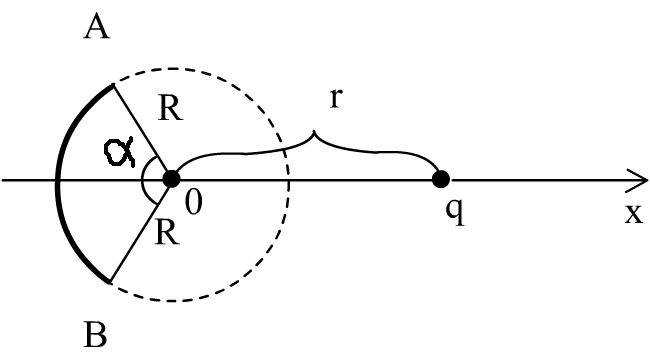 ВариантR(м)R(10-6 Кл/м)q(10-6 Кл)110.12R+0.4+0.4